DRAMA AGAINST CANCER 2020 - Final Program / INFO
Απάντηση-Προς: dramaagainstcancer <info@dramaagainstcancer.gr>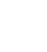 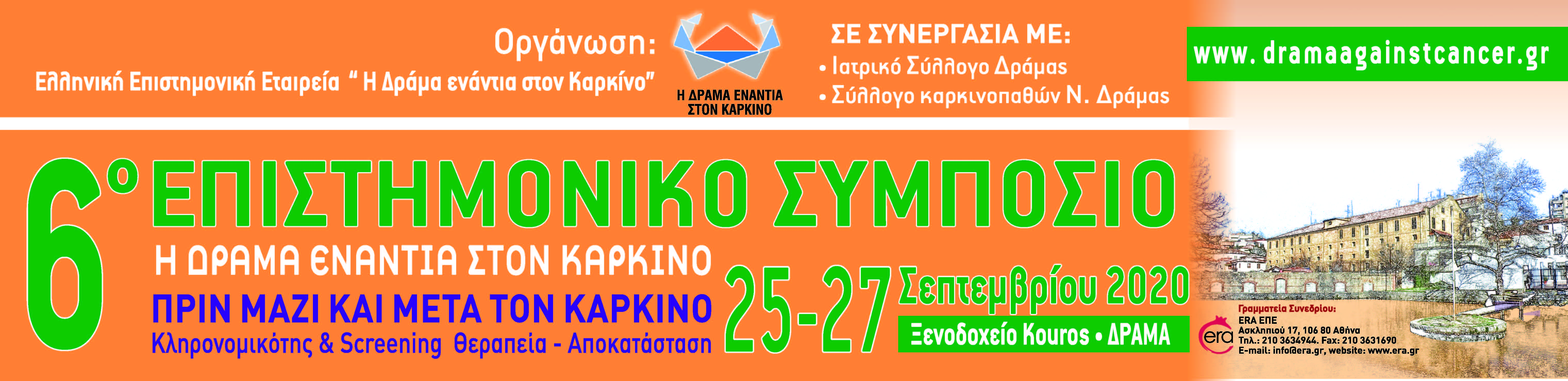 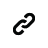 